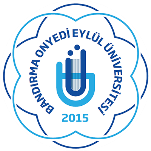                                                                              T.C.                                          BANDIRMA ONYEDİ EYLÜL ÜNİVERSİTESİ                                                            SOSYAL BİLİMLER ENSTİTÜSÜ   GENEL DİLEKÇE FORMUBANDIRMA ONYEDİ EYLÜL ÜNİVERSİTESİ  SOSYAL BİLİMLER ENSTİTÜSÜ MÜDÜRLÜĞÜNE	Enstitünüzün  Anabilim Dalı ........Programı . numaralı programı öğrencisiyim. 	İlgili  programına  tarihinde kayıt yaptırdım. Halen  aşamasındayım. 	....................................................................................................................................................................................................................................................................................................................................................................................................................................................................................................................................................................................................................................................................................................................................................................................................................................................................................................................................................................................................................................................................... (Enstitüden yapılması istenilen işlem ayrıntılı şekilde belirtilecektir) istiyorum.	Gereğini bilgilerinize arz ederim.											 ........./........./20......										             ................................................											  (Ad, Soyad, İmza)EKLER: Konu ile ilgili belge var ise fotokopileri eklenecektir.Adres Ev Telefon İş Telefon E-posta TC Kimlik No 